Перечень локальных нормативных актов образовательной организации(перечень локальных актов по новому Закону об образовании в школе)(Названия локальных актов примерные)Локальные нормативные акты, регламентирующие управление образовательной организациейПоложение об общем собрании ООЧасть 4 ст. 26 Федерального закона от 29.12.2012 № 273-ФЗ "Об образовании в Российской Федерации" , Федеральные государственные образовательные стандарты общего образованияПоложение об управляющем совете ОО (наблюдательном совете, попечительском совете)Положение о педагогическом совете ООПоложение о внутришкольном контроле в ООПоложение о классном руководствеПоложение о творческих группахПоложение о порядке учета мнения советов обучающихся, советов родителей (законных представителей) при принятии локальных нормативных актов и выборе меры дисциплинарного взыскания для обучающегосяЧасти 3, 4 ст. 30 Федерального закона "Об образовании в Российской Федерации"Положение о комиссии по трудовым спорамЧасти 3, 4 ст. 30 Федерального закона "Об образовании в Российской Федерации"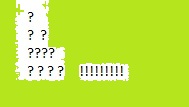 Посмотрите новый перечень локальных актов для школыИ список локальных актов, которые необходимо разместить на школьном сайте__________________________________________________________________________________________________________________________________________________________________Локальные нормативные акты, регламентирующие организационные аспекты деятельности образовательной организацииПравила приема обучающихся в ООПункт. 8 ч. 3 ст. 28, ч. 2 ст. 30, ч. 9 ст. 55, ч. 5 ст. 55 Федерального закона "Об образовании в Российской Федерации", письмо Минобрнауки России от 01.04.2013 № ИР-170/17 «О Федеральном законе "Об образовании в Российской Федерации"» (далее – Приложение к рекомендациям письма № ИР-170/17)Правила внутреннего распорядка обучающихся ООПункт 1 ч. 3 ст. 28, ч. 2 ст. 30, ч. 2 ст. 55 Федерального закона "Об образовании в Российской Федерации"Правила внутреннего трудового распорядка в ООСтатья 100 Трудового кодекса Российской Федерации от 30.12.2001 № 197-ФЗ, ч. 7 ст. 47 Федерального закона "Об образовании в Российской Федерации", п. 19.34 Приложения к рекомендациям письма № ИР-170/17Правила/Положение о порядке и основаниях перевода, отчисления и восстановления обучающихся в ООч. 2 ст. 30, ч. 2 ст. 62 Федерального закона "Об образовании в Российской Федерации", п. 19.34 Приложения к рекомендациям письма № ИР-170/17Положение о школьной форме обучающихся в ООПункт 18 ч. 3 ст. 28 Федерального закона "Об образовании в Российской Федерации"Порядок пользования объектами инфраструктуры ОО (в т. ч. лечебно-оздоровительной инфраструктурой, объектами культуры и объектами спорта)Пункт 21 ч. 1 ст. 34 Федерального закона "Об образовании в Российской Федерации", п. 19.34 Приложения к рекомендациям письма № ИР-170/17Порядок ознакомления с документами ОО, в т. ч. поступающих в нее лицПункт 18 ч. 1 ст. 34, ч. 2 ст. 55 Федерального закона "Об образовании в Российской Федерации"Положение о предметной кафедре (структурном подразделении) ООЧасти 2, 4 ст. 27 Федерального закона "Об образовании в Российской Федерации"Штатное расписание ООПункт 4 ч. 3 ст. 28 Федерального закона "Об образовании в Российской Федерации"Программа развития ОО, приказы "О разработке Программы развития ОО", "Об утверждении Программы развития ОО"Пункт 7 ч. 3 ст. 28 Федерального закона "Об образовании в Российской Федерации"Порядок разработки и утверждения ежегодного отчета о поступлении и расходовании финансовых и материальных средств в ООПункт 3 ч. 3 ст. 28 Федерального закона "Об образовании в Российской Федерации"Положение о порядке организации и проведения самообследования ООПункты 3, 13 ч. 3 ст. 28, п. 3 ч. 2 ст. 29 Федерального закона "Об образовании в Российской Федерации"Положение о внеурочной деятельности в НШФедеральный закон от 29.12.2012 № 273-ФЗ "Об образовании в Российской Федерации" (далее – Федеральный закон "Об образовании в Российской Федерации"), Федеральные государственные образовательные стандарты общего образования__________________________________________________________________________________________________________________________________________________________________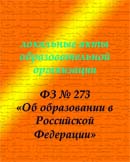 Локальные нормативные акты, регламентирующие особенности организации образовательного процессаПоложение о формах обучения в ООСтатья. 17, ч. 3 ст. 44 Федерального закона "Об образовании в Российской Федерации"Локальный акт, устанавливающий язык (языки) образования организации, осуществляющей образовательную деятельность, по реализуемым ею образовательным программамЧасть 6 ст. 14 Федерального закона "Об образовании в Российской Федерации"Положение об индивидуальном учебном плане ООПункт 3 ч. 1 ст. 34 Федерального закона "Об образовании в Российской Федерации", 19.34 Приложения к рекомендациям письма № ИР-170/17Порядок освоения учебных предметов, курсов, дисциплин, модулей, не входящих в осваиваемую образовательную программуПункт 6 ч. 1 ст. 34 Федерального закона "Об образовании в Российской Федерации", 19.34 Приложения к рекомендациям письма № ИР-170/17Порядок зачета ОО результатов освоения обучающимися учебных предметов, курсов, дисциплин (модулей), практики, дополнительных образовательных программ в других организациях, осуществляющих образовательную деятельностьПункт 7 ч. 1 ст. 34 Федерального закона "Об образовании в Российской Федерации"__________________________________________________________________________________________________________________________________________________________________Локальные нормативные акты, регламентирующие оценку и учет образовательных достижений обучающихсяПоложение о внутренней системе оценки качества образования в ООПункт 13 ч. 3, ч. 7 ст. 28 Федерального закона "Об образовании в Российской Федерации", Федеральные государственные образовательные стандарты общего образованияПоложение об индивидуальном учете результатов освоения обучающимися образовательных программ в ООПункт 11 ч. 3 ст. 28 Федерального закона "Об образовании в Российской Федерации", Федеральные государственные образовательные стандарты общего образованияПоложение о портфеле/портфолио достижений обучающихся ООПоложение о формах, периодичности, порядке текущего контроля успеваемости и промежуточной аттестации обучающихся в ООЧасть 3 ст. 17, п. 10 ч. 3 ст. 28, ч. 3 ст. 34, ч. 1 ст. 58 Федерального закона "Об образовании в Российской Федерации", п. 19.34 Приложения к рекомендациям письма № ИР-170/17, Федеральные государственные образовательные стандарты общего образованияПорядок хранения в архивах ОО на бумажных и/или электронных носителях результатов освоения обучающимися образовательных программп. 11 ч. 3 ст. 28 Федерального закона "Об образовании в Российской Федерации"Положение о прядке и формах проведения итоговой аттестации в ООСтатья 59 Федерального закона "Об образовании в Российской Федерации", п. 19.34 Приложения к рекомендациям письма № ИР-170/17, Федеральные государственные образовательные стандарты общего образованияПоложение о документах, подтверждающих обучение в организации, если форма документа не установлена закономЧасть 4 ст. 33 Федерального закона "Об образовании в Российской Федерации"Приказ утверждающий форму/образец справки об обучении в ООЧасть 12 ст. 60 Федерального закона "Об образовании в Российской Федерации", п. 19.34 Рекомендации письма № ИР-170/17Приказ утверждающий форму/образец справки о периоде обучения в ОО_____________________________________________________________________________________________________________________________________________Локальные нормативные акты, регламентирующие условия реализации образовательных программПоложение о сетевой форме реализации образовательных программ в ООСтатья 13, ст. 15, п. 7 ч. 1 ст. 34 Федерального закона "Об образовании в Российской Федерации", п. 19.34 Приложения к рекомендациям письма № ИР-170/17Положение об электронном обучении и использовании дистанционных образовательных технологий в образовательном процессеСтатья 13, ст. 16 Федерального закона "Об образовании в Российской Федерации", п. 19.34 Приложения к рекомендациям письма № ИР-170/17Положение о методическом кабинете ООПоложение об учебном кабинете ООПункт 2 ч. 3 ст. 28 Федерального закона "Об образовании в Российской Федерации", Федеральные государственные образовательные стандарты общего образованияПорядок выбора учебников, учебных пособий в ООПункт 9 ч. 3 ст. 28, п. 5 ч. 3 ст. 47 Федерального закона "Об образовании в Российской Федерации", Федеральные государственные образовательные стандарты общего образования__________________________________________________________________________________________________________________________________________________________________Локальные нормативные акты, регламентирующие права, обязанности, меры социальной поддержки обучающихся образовательной организацииПорядок/Правила посещения мероприятий, не предусмотренных учебным планомЧасть 4 ст. 34 Федерального закона "Об образовании в Российской Федерации"Порядок/Правила пользования учебниками и учебными пособиями обучающимися, осваивающими учебные предметы, курсы, дисциплины (модули) за пределами федеральных государственных образовательных стандартов, образовательных стандартов и/или получающими платные образовательные услугиПункт 2 ч. 3 ст. 28, п. 20 ч. 1 ст. 34, ст. 35 Федерального закона "Об образовании в Российской Федерации", п. 19.34 Приложения к рекомендациям письма № ИР-170/17Положение о мерах социальной (материальной) поддержки обучающихся ООПункт 29 ч. 1, п. 7 ч. 2 ст. 34 Федерального закона "Об образовании в Российской Федерации", п. 19.34 Приложения к рекомендациям письма № ИР-170/17__________________________________________________________________________________________________________________________________________________________________Локальные нормативные акты, регламентирующие права, обязанности и ответственность работников образовательной организацииПоложение о профессиональной этике педагогических работников ОО (Кодекс профессиональной этики)Часть 4 ст. 47 Федерального закона "Об образовании в Российской Федерации"Порядок доступа работников ОО к информационно-телекоммуникационным сетям и базам данных, учебным и методическим материалам, музейным фондам, материально-техническим средствам обеспечения образовательной деятельностиПункт 7 ч. 3 ст. 47 Федерального закона "Об образовании в Российской Федерации", п. 19.34 Приложения к рекомендациям письма № ИР-170/17Порядок бесплатного пользования образовательными, методическими и научными услугами организации работниками ООПункт 8 ч. 3 ст. 47 Федерального закона "Об образовании в Российской Федерации", п. 19.34 Приложения к рекомендациям письма № ИР-170/17Положение о режиме рабочего времени педагогических работников ОО / Положение о соотношении учебной и другой педагогической работы педагогических работников ООЧасть 6 ст. 47 Федерального закона "Об образовании в Российской Федерации"Положение о порядке организации и проведения аттестации педагогических работников на соответствие занимаемой должности в ОО.Положение об аттестации педагогических работников на знание ИКТПункт 8 ч. 1 ст. 48, ч. 2 ст. 49 Федерального закона "Об образовании в Российской Федерации"Положение о профессиональной переподготовке и повышении квалификации педагогических работников ООПункт 5 ч. 3 ст. 28, п. 7 ч. 1 ст. 48 Федерального закона "Об образовании в Российской Федерации"__________________________________________________________________________________________________________________________________________________________________Локальные нормативные акты, регламентирующие образовательные отношенияПоложение о комиссии по урегулированию споров между участниками образовательных отношений и их исполнении в ООПункт 2 ч. 1, ч. 6 ст. 45 Федерального закона "Об образовании в Российской Федерации", п. 19.34 Приложения к рекомендациям письма № ИР-170/17Положение об оказании платных образовательных услуг в ООДоговор об оказании платных образовательных услуг в ООПункт 4 ч. 2 ст. 29, ст. 54, ст. 101 Федерального закона "Об образовании в Российской Федерации", п. 19.34 Приложения к рекомендациям письма № ИР-170/17Порядок расчета стоимости образовательной услуги в ООПриказ "Об утверждении стоимости обучения по образовательной услуге в 20___/___ учебном году"__________________________________________________________________________________________________________________________________________________________________Локальные нормативные акты, регламентирующие открытость и доступность информации о деятельности образовательной организацииПоложение о сайте ООПункт 21 ч. 3 ст. 28, ч. 1 ст. 29 Федерального закона "Об образовании в Российской Федерации"Положение об информационной открытости ООПоложение о ведении классного журналаПравила пользования сетью ИнтернетПоложение об использовании в образовательном процессе системы электронного журналаУдачи вам, коллеги! Она вам пригодится! И пригодится НОВЫЙ СПИСОК ЛОКАЛЬНЫХ АКТОВ